Serdar ÖzyurtE-posta: serdarartista@gmail.comWeb Adresi: www.linkedin.com/in/serdarözyurt/Telefon: 905344115845Adres: Bucak Mahallesi, 398. Sokak, No: 5 Daire: 5 Altınordu/ ORDUBiyografi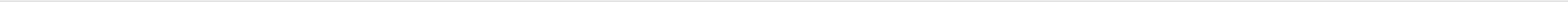 1997 Ordu doğumludur. Uludağ Üniversitesi Eğitim Fakültesi Güzel Sanatlar Eğitimi Bölümü Resim-İş Anabilim Dalı’ndan mezun oldu. Bu süre zarfında formasyon eğitimini tamamladı. 2019 yılında bir sene stajyer öğretmenlik yaptı. 2020’ yılında üniversiteden mezun oldu. 2021 yılında ortakları ile ASES MEDYA’yı kurdu. EğitimKarma Sergiler-2016 Temel Tasarım Atölyesi, Uludağ Üniversitesi, Eğitim Fakültesi, Güzel Sanatlar Eğitimi Bölümü Resim-İş Anabilim Dalı Galerisi, Bursa/ Türkiye-2016 24 Kasım Öğretmenler Günü Sergisi, Uludağ Üniversitesi, Eğitim Fakültesi, Güzel Sanatlar Eğitimi Bölümü Resim-İş Anabilim Dalı Galerisi, Bursa/ Türkiye-2017 Yazı Atölyesi, Milyon Farklı Şarkı, Uludağ Üniversitesi, Eğitim Fakültesi, Güzel Sanatlar Eğitimi Bölümü Resim-İş Anabilim Dalı Galerisi, Bursa/ Türkiye-2018 Müze Eğitimi ve Uygulamaları, Yürüyen Portreler, Uludağ Üniversitesi, Eğitim Fakültesi, Güzel Sanatlar Eğitimi Bölümü Resim-İş Anabilim Dalı Galerisi, Bursa/ Türkiye-2019 Mezuniyet Sergisi, Uludağ Üniversitesi, Eğitim Fakültesi, Güzel Sanatlar Eğitimi Bölümü Resim-İş Anabilim Dalı Galerisi, Bursa/ Türkiye-2019 Ana sanat Tekstil Atölyesi, Uludağ Üniversitesi, Eğitim Fakültesi, Güzel Sanatlar Eğitimi Bölümü Resim-İş Anabilim Dalı Galerisi, Bursa/ Türkiye-2019 Genç Etkinlik 8, HOMO HISTORICUS – HOMO PROJECTUS, UNESCO Resmi Partneri International Association of Art, Türkiye Ulusal Komitesi/ UluslararasıPlastik Sanatlar Derneği (UPSD), İstanbulGüzel Sanatlar2011 — 2015Güzel Sanatlar LiseUludağ Üniversitesi, Eğitim Fakültesi, Güzel Sanatlar Eğitimi2015 — 2020Bölümü, Resim-İş Anabilim Dalı